Madrid, 10 de febrero de 2023Estimados Sres.,Remitimos dossier de prensa de El Canal: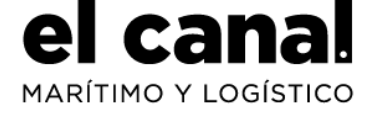 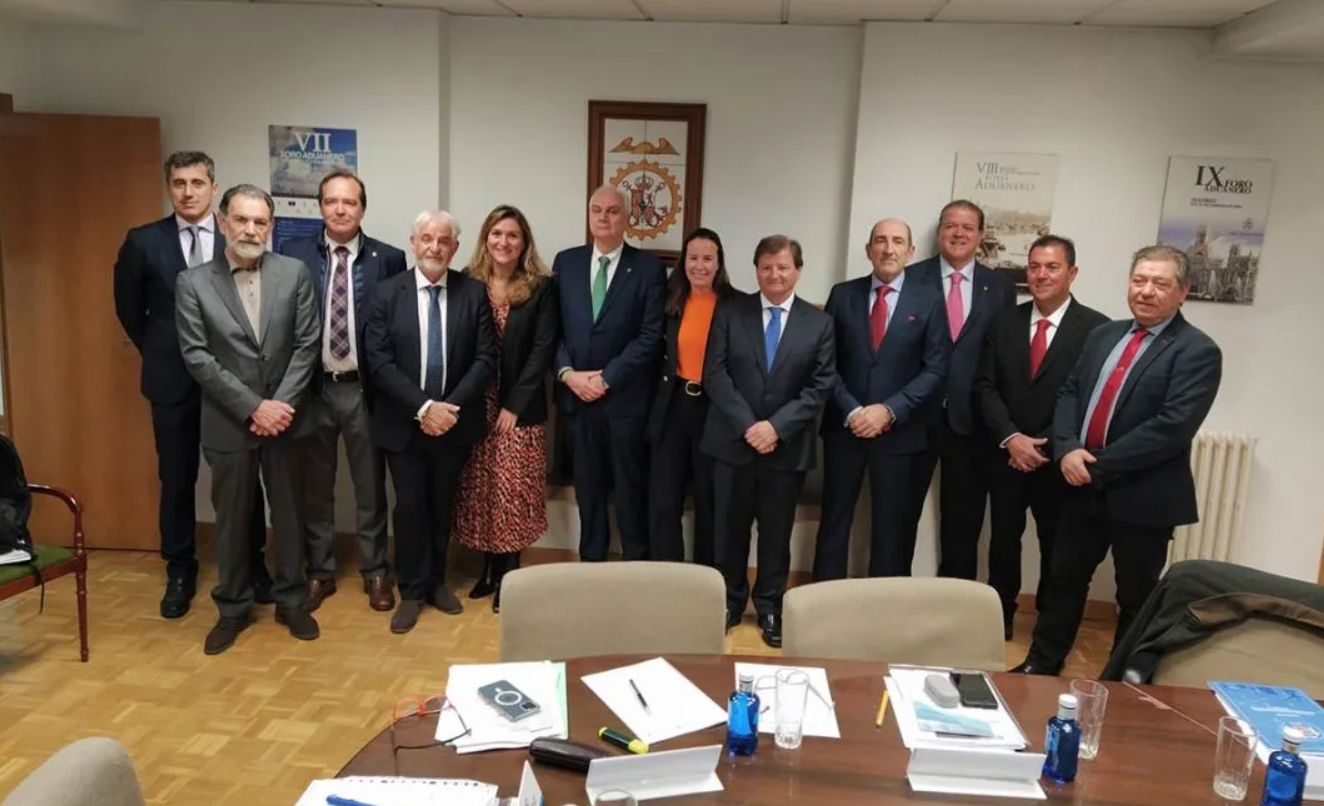 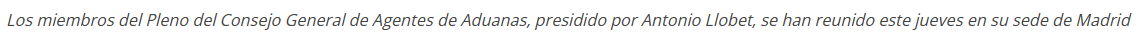 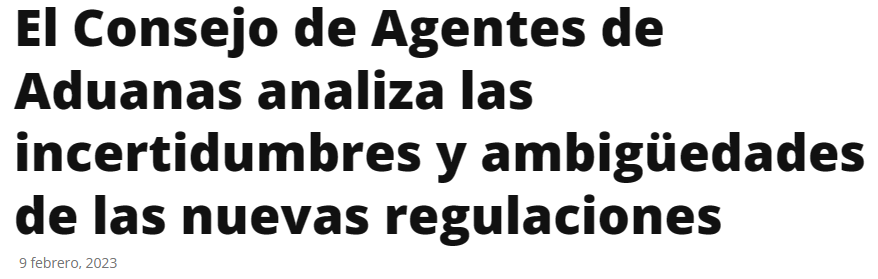 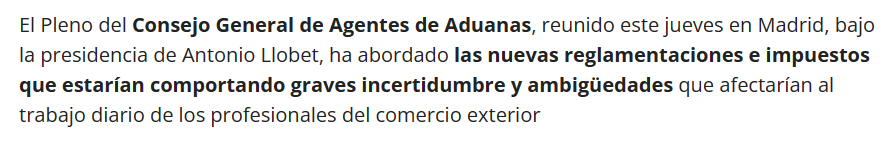 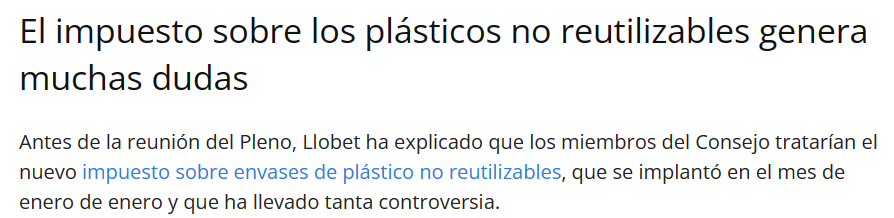 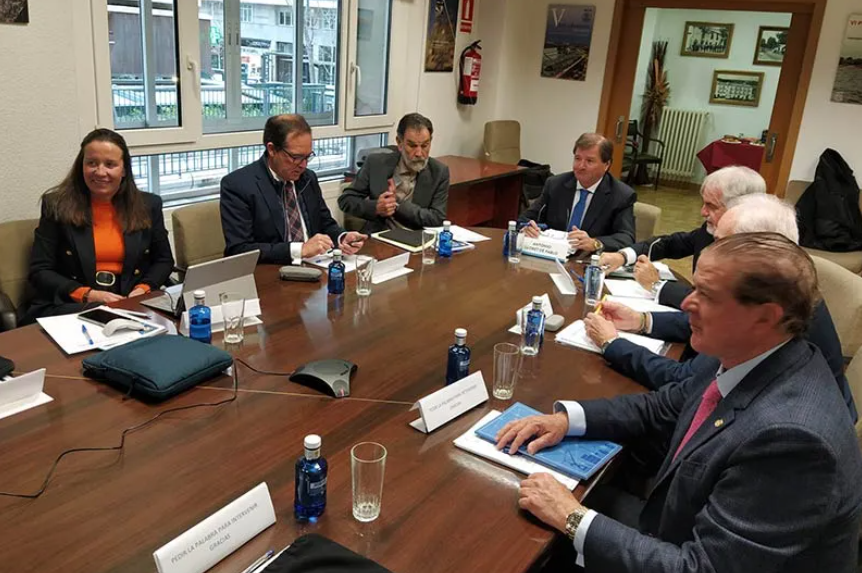 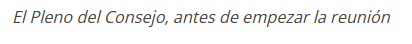 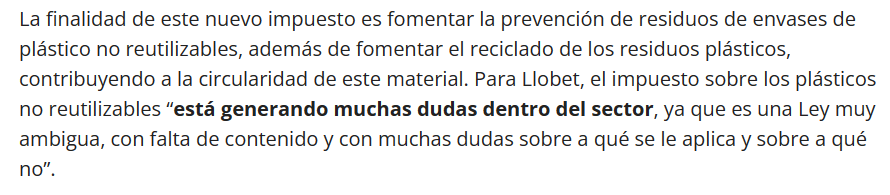 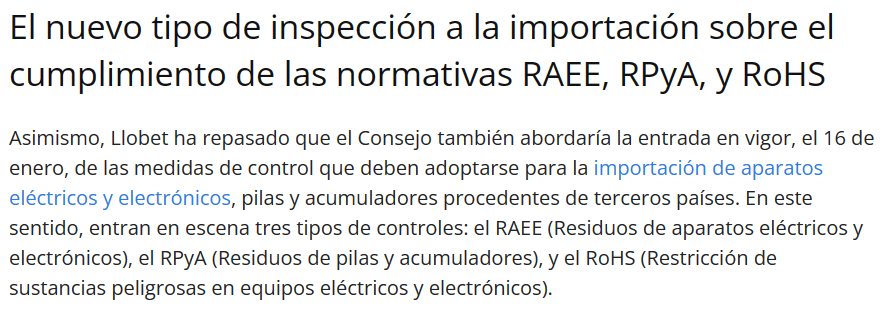 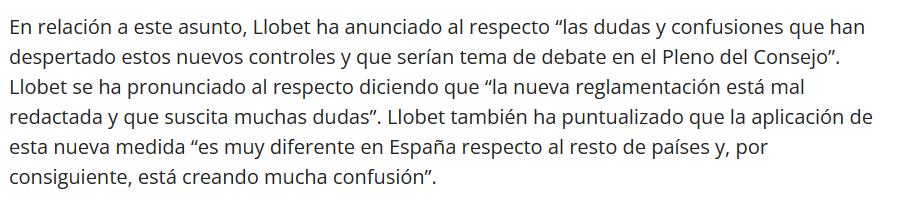 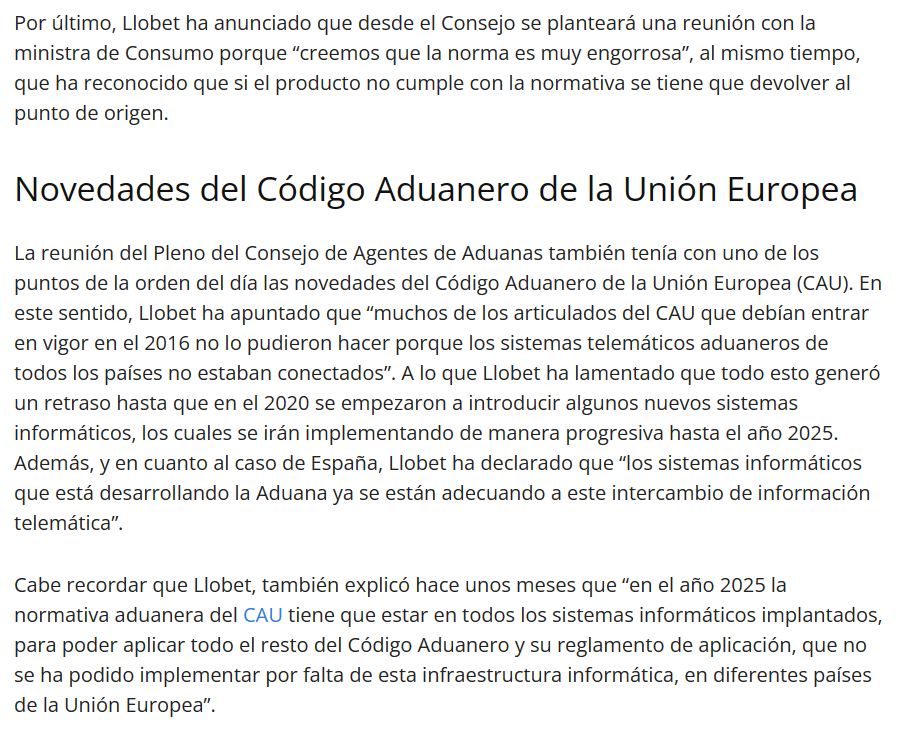 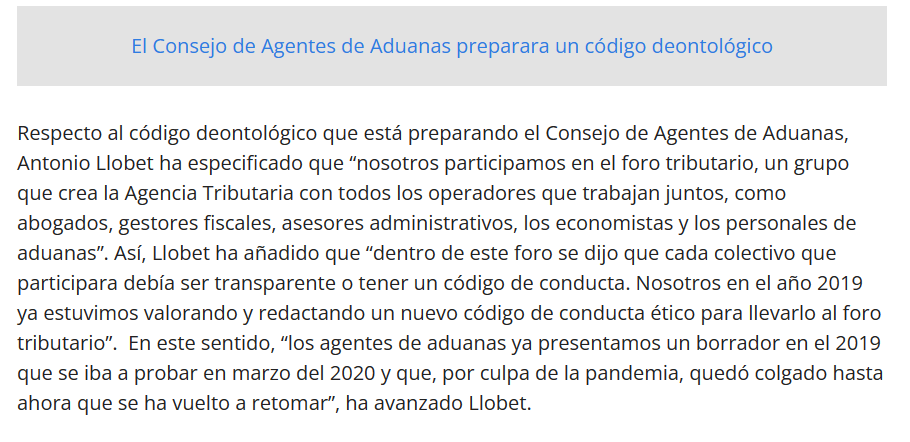 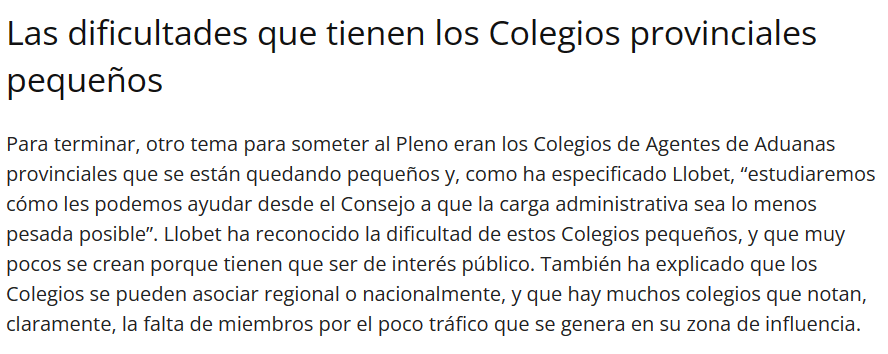 Enlace:https://www.diarioelcanal.com/agentes-de-aduanas-ambiguedades-regulaciones/Un cordial saludoSecretaría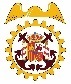 Consejo General de Agentes de AduanasC/ Doctor Fleming, 46 - 1º izda. Madrid 28036 Tfno: 913430570 / 606304955 - Fax: 913454167Web: www.representantesaduaneros.com  Email: cgaa@representantesaduaneros.com  Twitter: @CGAA_CB_AEO 